ОСНОВНО УЧИЛИЩЕ “СВ. СВ. КИРИЛ И МЕТОДИЙ”6600 гр. Кърджали                                                                                            директор: 0361/ 6 53 97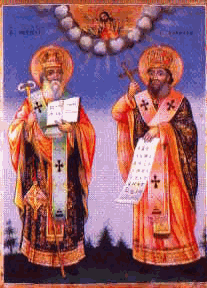 гр. Кърджали,                                                                              тел./факс: 0361/6 59 26, 0361/2 27 33ул. “Ген. Чернозубов” № 19                     web: www.svetii-kardjali.org ; e-mail ou_svetii_kj@abv.bg                                                             УТВЪРЖДАВАМ:                                                                         ДИРЕКТОР:                                                                                                                    МАРИЯНА ПЕЕВАГРАФИКЗА ПРОВЕЖДАНЕ НА ИНОВАТИВНИ УРОЦИ ПО  Физика и астрономияв VII „Б“  КЛАСУЧЕБНА 2020-2021 ГОДИНАИзготвил:                                                                                                                      Федаи Мустафа№СрокУчебна седмицаТемаКлас1.I срок        14.12.2020Опитно изследване на електрическа верига с два последователно или успоредно свързани консуматора VII „Б“2.II срок....02.2021СветлинаVII „Б“3.II срок….04.2021Окото като оптичен уредVII „Б“4.II срок….04.2021Звук и слухVII „Б“5.II срок        …05.2021Строеж на атома и атомното ядроVII „Б“